Об утверждении порядка обеспечения дополнительной меры социальной поддержки в виде обеспечения ежедневным бесплатным одноразовым питанием детей из семей граждан, призванных на военную службу по мобилизации в Вооружённые Силы Российской Федерации в соответствии с Указом Президента Российской Федерации от 21 сентября 2022 г. № 647 «Об объявлении частичной мобилизации в Российской Федерации» обучающихся по образовательным программам основного общего, среднего общего образования в муниципальных общеобразовательных организациях муниципального образования Тимашевский район 	В соответствии со статьей 37, пунктом 7 статьи 79 Федерального закона                    от 29 декабря 2012 г. № 273 – ФЗ «Об образовании в Российской Федерации», Уставом муниципального образования Тимашевский район, решением Совета муниципального образования Тимашевский район от 22 декабря 2022 г.                                    № 251    «О дополнительных мерах социальной поддержки в виде обеспечения ежедневным бесплатным одноразовым питанием детей из семей граждан, призванных на военную службу по мобилизации в Вооружённые Силы Российской Федерации в соответствии с Указом Президента Российской Федерации от 21 сентября 2022 г. № 647 «Об объявлении частичной мобилизации в Российской Федерации», и добровольцев обучающихся по образовательным программам основного общего, среднего общего образования в муниципальных общеобразовательных организациях муниципального образования Тимашевский район», п о с т а н о в л я ю:1. Утвердить Порядок обеспечения дополнительных мер социальной поддержки в виде обеспечения ежедневным бесплатным одноразовым питанием детей из семей граждан, призванных на военную службу по мобилизации в Вооружённые Силы Российской Федерации в соответствии с Указом Президента Российской Федерации от 21 сентября 2022 г. № 647 «Об объявлении частичной мобилизации в Российской Федерации», обучающихся по образовательным программам основного общего, среднего общего образования в муниципальных общеобразовательных организациях муниципального образования Тимашевский район (прилагается).2. Организационному отделу администрации муниципального образования Тимашевский район (Владимирова А.С.) обнародовать настоящее постановление путем:1) размещения на информационных стендах в зданиях МБУК «Тимашевская межпоселенческая центральная библиотека муниципального образования Тимашевский район» по адресу: г. Тимашевск, пер. Советский, д. 5 и                              МБУК «Межпоселенческий районный Дом культуры имени В.М. Толстых»                      по адресу: г. Тимашевск, ул. Ленина, д. 120;2) обеспечения беспрепятственного доступа жителей, проживающих на территории муниципального образования Тимашевский район, к тексту настоящего постановления в здании администрации муниципального образования                     Тимашевский район по адресу: г. Тимашевск, ул. Ленина, д. 154, каб. 7.3. Отделу информационных технологий администрации муниципального образования Тимашевский район (Мирончук А.В.) разместить постановление на официальном сайте муниципального образования Тимашевский район в сети «Интернет».4. Контроль за выполнением настоящего постановления возложить на первого заместителя главы муниципального образования Тимашевский район Мальченко Е.И.5. Постановление вступает в силу после его официального обнародования и распространяется на правоотношения возникшие  с 1 января 2023 г.ПриложениеУТВЕРЖДЕН постановлением администрациимуниципального образованияТимашевский районот____________№______ПОРЯДОК предоставления дополнительной меры социальной поддержки в виде обеспечения ежедневным бесплатным одноразовым питанием детей из семей граждан, призванных на военную службу по мобилизации в Вооружённые Силы Российской Федерации в соответствии с Указом Президента Российской Федерации от 21 сентября 2022 г. № 647 «Об объявлении частичной мобилизации    в Российской Федерации», обучающихся по образовательным программам основного общего, среднего общего образования в муниципальных общеобразовательных организациях муниципального образования Тимашевский район Настоящий Порядок предоставления дополнительной меры социальной поддержки в виде обеспечения ежедневным бесплатным одноразовым питанием детей из семей граждан, призванных на военную службу по мобилизации в Вооружённые Силы Российской Федерации в соответствии                     с Указом Президента Российской Федерации от 21 сентября 2022 г. № 647                                     «Об объявлении частичной мобилизации в Российской Федерации», обучающихся по образовательным программам основного общего, среднего общего образования в муниципальных общеобразовательных организациях муниципального образования Тимашевский район  (далее - Порядок), определяет правила и условия предоставления данной категории обучающихся дополнительной меры социальной поддержки в виде обеспечения ежедневным бесплатным одноразовым питанием.В настоящем Порядке используются следующие основные понятия                 и сокращения:заявитель - родитель (законный представитель, опекун, попечитель, усыновитель, приёмный родитель) обучающегося, подавший заявление                                  о предоставлении дополнительной меры социальной поддержки, предусмотренной настоящим Порядком; местный бюджет - местный бюджет (бюджет муниципального образования Тимашевский район); мобилизованный гражданин - гражданин Российской Федерации, призванный на военную службу по мобилизации в Вооружённые Силы Российской Федерации в соответствии с Указом Президента Российской Федерации от 21 сентября 2022 г. № 647 «Об объявлении частичной мобилизации                             в Российской Федерации», являющийся родителем (законным представителем, усыновителем, опекуном (попечителем), приёмным родителем) обучающегося;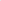 общеобразовательная организация - муниципальная образовательная организация, осуществляющая в качестве основной цели её деятельности образовательную деятельность по образовательным программам основного общего и (или) среднего общего образования на территории муниципального образования Тимашевский район; обучающиеся - дети мобилизованных граждан, осваивающие образовательные программы основного общего, среднего общего образования                в общеобразовательных организациях; одноразовое питание - предоставление бесплатного завтрака обучающимся, проходящим обучение в первую смену, и бесплатного обеда - проходящим обучение во вторую смену в общеобразовательных организациях; субсидии на иные цели - средства местного бюджета, предоставляемые общеобразовательным организациям на обеспечение обучающихся одноразовым питанием.Иные термины и определения, используемые в настоящем Порядке, применяются в значениях, установленных нормативными правовыми актами Российской Федерации, Краснодарского края, муниципальными правовыми актами муниципального образования Тимашевский район.3. Настоящий Порядок не распространяется на лиц, осваивающих образовательные программы основного общего, среднего общего образования вне общеобразовательных организаций (в форме семейного образования, самообразования), при отсутствии обучающегося в общеобразовательном учреждении, в том числе при нахождении обучающегося на стационарном (амбулаторном) лечении, или получающим образование с применением электронного обучения и дистанционных образовательных технологий, или в период установления нерабочих дней в связи с проведением санитарно-эпидемиологических мероприятий бесплатное горячее питание не предоставляется и не возмещается.Финансовое обеспечение предоставления обучающимся одноразового питания осуществляется за счёт средств субсидий на иные цели в пределах бюджетных ассигнований, утверждённых в местном бюджете на соответствующий финансовый год.Дополнительная мера социальной поддержки, предусмотренная настоящим Порядком, носит заявительный характер.Обращение за получением дополнительной меры социальной поддержки, предусмотренной настоящим Порядком, осуществляется заявителем не ранее чем со дня убытия мобилизованного гражданина в места сбора и (или) на пункты (места) приёма граждан, призванных на военную службу по мобилизации в Вооружённые Силы Российской Федерации в соответствии с Указом Президента Российской Федерации от 21 сентября 2022 г. № 647 «Об объявлении частичной мобилизации в Российской Федерации».6. Для предоставления дополнительной меры социальной поддержки, предусмотренной настоящим Порядком, заявителем подаётся заявление в общеобразовательную организацию о её предоставлении с приложением следующих оригиналов и копий документов:документа, удостоверяющего личность заявителя (при его отсутствии в общеобразовательной организации);документа, подтверждающего факт призыва мобилизованного гражданина на военную службу по мобилизации в Вооружённые Силы Российской Федерации в соответствии с Указом Президента Российской Федерации от 21 сентября 2022 г. № 647 «Об объявлении частичной мобилизации в Российской Федерации» и прохождения мобилизованным гражданином военной службы по мобилизации в Вооружённых Силах Российской Федерации, выданного соответствующим военным комиссариатом;3) страхового свидетельства обязательного пенсионного страхования обучающегося либо документа, подтверждающего регистрацию в системе индивидуального (персонифицированного) учёта и содержащего сведения о страховом номере индивидуального лицевого счёта обучающегося (при его отсутствии в общеобразовательной организации);4) решения уполномоченного органа об установлении опеки или попечительства над обучающимся - для заявителей, являющихся их опекунами или попечителями (при его отсутствии в общеобразовательной организации); документа об усыновлении - для заявителей, являющихся усыновителями (при его отсутствии в общеобразовательной организации); договора о передаче обучающегося на воспитание в приёмную семью - для заявителей,  являющихся приёмными родителями (при его отсутствии в общеобразовательной организации).Оригиналы документов, указанных в настоящем пункте Порядка, после сверки возвращаются заявителю в день их представления вместе с заявлением                  в общеобразовательную организацию.Общеобразовательная организация на каждого обучающегося формирует личное дело, в которое брошюруются документы, указанные в пункте 6 настоящего Порядка.Представление в общеобразовательную организацию заявителем неполного пакета документов либо недостоверной информации является основанием для отказа в предоставлении дополнительной меры социальной поддержки, предусмотренной настоящим Порядком.Общеобразовательная организация письменно уведомляет заявителя об отказе в предоставлении дополнительной меры социальной поддержки, предусмотренной настоящим Порядком, в течение 5 рабочих дней с момента приёма документов, указанных в пункте 6 настоящего Порядка,                                                   с мотивированным выводом о причинах отказа.После устранения недостатков заявитель вправе подать                                                            в общеобразовательную организацию документы повторно в соответствии                                        с настоящим Порядком.Предоставление дополнительной меры социальной поддержки, предусмотренной настоящим Порядком, осуществляется общеобразовательной организацией со дня подачи заявления, указанного в пункте 6 настоящего Порядка, на период прохождения мобилизованным гражданином военной службы по мобилизации в Вооружённых Силах Российской Федерации.Обжалование решений, действий (бездействия) должностных лиц администрации муниципального образования Тимашевский район, руководителей общеобразовательных организаций, ответственных за предоставление дополнительной меры социальной поддержки, предусмотренной настоящим Порядком, осуществляется в соответствии с Федеральным законом                    от 2 мая 2006 г. № 59-ФЗ «О порядке рассмотрения обращений граждан Российской Федерации» или непосредственно в судебном порядке.Глава муниципального образованияТимашевский район            А.В. ПалийПервый заместитель главымуниципального образования Тимашевский район     Е.И. Мальченко